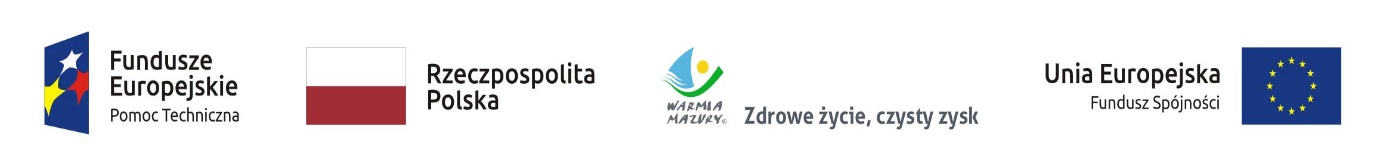 Załącznik nr 2                                                                            KP.V.052.132.2019                                                                                                                                                                                                                                                             ........................................                                                                                                                                                           ( miejscowość, data)FORMULARZ OFERTOWY WYKONAWCA:..............….………………………………………………………………………..			(Nazwa wykonawcy)….................................….……………………………………………………………………………				(adres wykonawcy)	….................................….…………………………………………………………………………….			      (adres do korespondencji)tel...................................., fax........................................,  e-mail ……....................................,NIP .............................................................. , REGON   ….................................….……………..Przystępując do zapytania ofertowego, przedmiotem którego jest: „Kompleksowa organizacja spotkań informacyjnych w Olsztynie” oferujemy wykonanie przedmiotu zamówienia na warunkach określonych przez Zamawiającego w Szczegółowym Opisie Przedmiotu Zamówienia.   Oferujemy całkowite wykonanie przedmiotu zamówienia, zgodnie z opisem przedmiotu zamówienia za cenę ofertową brutto wraz z należnym podatkiem VAT, według poniższej kalkulacji:Cena ofertowa określona w pkt 1 zawiera wszystkie koszty związane z całkowitym wykonaniem przedmiotu  zamówienia.Proponowane miejsce organizacji spotkań informacyjnych znajduje się ………………………………………………………………………………………………………………………………………………………………………………………………………………………………………………………………………………………………………………………					     (dokładny adres) 1)Zamówienie zrealizujemy w terminie określonym w Ogłoszeniu o zamówieniu.Oświadczam że ja (imię i nazwisko)…………..……….…………...……………….,
niżej podpisany jestem upoważniony do reprezentowania Wykonawcy 
w postępowaniu o udzielenie zamówienia publicznego na podstawie ………………..…………………………………………………………………………………………..........................................................................................................................................Oświadczam że wypełniłem obowiązki informacyjne przewidziane w art. 13 lub art. 14 RODO2) wobec osób fizycznych, od których dane osobowe bezpośrednio lub pośrednio pozyskałem w celu ubiegania się o udzielenie zamówienia publicznego w niniejszym postępowaniu.* Akceptujemy terminy płatności określone w Ogłoszeniu o zamówieniu przez zamawiającego.                                                                                                           ...............................................................                                                                                                      podpis i imienna pieczątka osoby upoważnionej 
do reprezentowania Wykonawcy1) na podstawie podanych informacji zostanie wyliczona liczba punktów w kryterium „Odległość”2) rozporządzenie Parlamentu Europejskiego i Rady (UE) 2016/679 z dnia 27 kwietnia 2016 r. w sprawie ochrony osób fizycznych w związku z przetwarzaniem danych osobowych 
i w sprawie swobodnego przepływu takich danych oraz uchylenia dyrektywy 95/46/WE (ogólne rozporządzenie o ochronie danych) (Dz. Urz. UE L 119 z 04.05.2016, str. 1). * W przypadku gdy wykonawca nie przekazuje danych osobowych innych niż bezpośrednio jego dotyczących lub zachodzi wyłączenie stosowania obowiązku informacyjnego, stosownie do art. 13 ust. 4 lub art. 14 ust. 5 RODO treści oświadczenia wykonawca nie składa (usunięcie treści oświadczenia np. przez jego wykreślenie).Lp.WyszczególnieniePlanowana maksymalna ilość uczestników spotkaniaCena jednostkowa brutto (zł)Planowana maksymalna ilość spotkańRazem zł brutto1234562Usługa cateringowa za 1 osobę podczas spotkania4015………. zł brutto(kolumna 3x4x5)3Wynajem sali podczas jednego spotkaniaWynajem sali podczas jednego spotkania15………. zł brutto(kolumna 4x5)4                        Cena ofertowa   RAZEM zł brutto:                        Cena ofertowa   RAZEM zł brutto:                        Cena ofertowa   RAZEM zł brutto:                        Cena ofertowa   RAZEM zł brutto: